Algebra II Notes/Classwork							Name: _________________________Practic with  Long Division of Polynomials					Date: __________________________Warm-up: Solve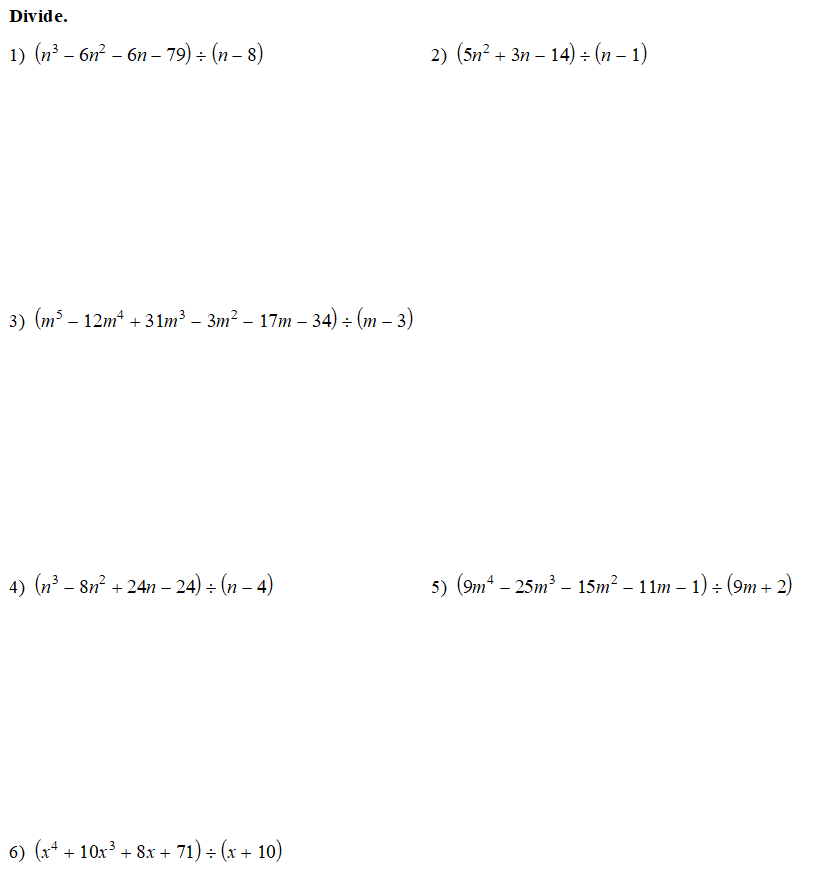 Dots and BoxesFind a partner!  Each of you should grab a different color of marker.  On the back of this page, there is a board game.Rules:Players take turns joining two horizontally or vertically adjacent dots by a line.  A player that completes the fourth side of a square (a box) may CLAIM that box if the player correctly solves the division problem within that box.If a player completes a square but does not solve the division problem, that player’s opponent may STEAL the box by solving the division problem correctly.A player who claims a box successfully should color in that box.  The player with the most boxes at the end of the game wins.Exit TicketCopy your solution to the warm-up onto an exit slip and turn this in for credit.  Exit tickets are graded for accuracy.